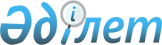 Солтүстік Қазақстан облысы Қызылжар ауданы аумағындағы азаматтық қызметшілер болып табылатын және ауылдық жерде жұмыс істейтін әлеуметтік қамсыздандыру, мәдениет саласындағы мамандар лауазымдарының тізбесін айқындау туралыСолтүстік Қазақстан облысы Қызылжар ауданы әкімдігінің 2019 жылғы 21 мамырдағы № 143 қаулысы. Солтүстік Қазақстан облысының Әділет департаментінде 2019 жылғы 22 мамырда № 5410 болып тіркелді.
      Ескерту. Тақырыбы жаңа редакцияда - Солтүстік Қазақстан облысы Қызылжар ауданы әкімдігінің 09.11.2021 № 445 (ресми жарияланған күнінен кейін күнтізбелік он күн өткен соң қолданысқа енгізіледі) қаулысымен.
      2015 жылғы 23 қарашадағы Қазақстан Республикасы Еңбек кодексінің 18-бабы 2) тармақшасына сәйкес, Солтүстік Қазақстан облысы Қызылжар ауданының әкімдігі ҚАУЛЫ ЕТЕДІ:
      1. Солтүстік Қазақстан облысы Қызылжар ауданы аумағындағы азаматтық қызметшілер болып табылатын және ауылдық жерде жұмыс істейтін әлеуметтік қамсыздандыру, мәдениет саласындағы мамандар лауазымдарының тізбесі осы қаулының қосымшасына сәйкес айқындалсын.
      Ескерту. 1-тармақ жаңа редакцияда - Солтүстік Қазақстан облысы Қызылжар ауданы әкімдігінің 09.11.2021 № 445 (ресми жарияланған күнінен кейін күнтізбелік он күн өткен соң қолданысқа енгізіледі) қаулысымен.


      2. Солтүстік Қазақстан облысы Қызылжар ауданы әкімдігінің "Азаматтық қызметші болып табылатын және ауылдық жерде жұмыс істейтін денсаулық сақтау, әлеуметтік қамсыздандыру, білім беру, мәдениет, спорт және ветеринария саласындағы мамандар лауазымдарының тізбесін айқындау туралы" 2016 жылғы 14 маусымдағы № 234 (2016 жылғы 25 шілдеде "Әділет" Қазақстан Республикасы нормативтік құқықтық актілерінің ақпараттық-құқықтық жүйесінде жарияланған, Нормативтік құқықтық актілердің мемлекеттік тіркеу тізілімінде № 3814 болып тіркелді) қаулысының күші жойылды деп танылсын.
      3. Осы қаулының орындалуын бақылау Қызылжар ауданы әкімінің жетекшілік ететін орынбасарына жүктелсін.
      4. Осы қаулы оның алғашқы ресми жарияланған күнінен кейін күнтізбелік он күн өткен соң қолданысқа енгізіледі және 2019 жылғы 01 қаңтардан бастап пайда болған құқықтық қатынастарға таратылады.
      "КЕЛІСІЛДІ"
      Солтүстік Қазақстан облысы
      Қызылжар аудандық
      мәслихатының хатшысы
      А. Молдахметова_________
      2019 жылғы "__" _________ Солтүстік Қазақстан облысы Қызылжар ауданы аумағындағы азаматтық қызметшілер болып табылатын және ауылдық жерде жұмыс істейтін әлеуметтік қамсыздандыру, мәдениет саласындағы мамандар лауазымдарының тізбесі
      Ескерту. Қосымша жаңа редакцияда - Солтүстік Қазақстан облысы Қызылжар ауданы әкімдігінің 09.11.2021 № 445 (ресми жарияланған күнінен кейін күнтізбелік он күн өткен соң қолданысқа енгізіледі) қаулысымен; 27.06.2023 № 172 (алғашқы ресми жарияланған күнінен кейін күнтізбелік он күн өткен соң қолданысқа енгізіледі) ; 14.12.2023 № 332 (алғашқы ресми жарияланған күнінен кейін күнтізбелік он күн өткен соң қолданысқа енгізіледі) қаулыларымен.
      1. Әлеуметтік қамсыздандыру саласындағы мамандардың лауазымдары:
      1) аудандық маңызы бар ұйымның құрылымдық бөлімшесі болып табылатын үйде қызмет көрсету бөлімшесінің меңгерушісі;
      2) әлеуметтік жұмыс жөніндегі консультант - мемлекеттік мекеменің және мемлекеттік қазыналық кәсіпорынның біліктілігі жоғары деңгейдегі жоғары, бірінші, екінші санаттағы, санаты жоқ мамандары;
      3) арнаулы әлеуметтік қызметтерге қажеттілікті бағалау және айқындау жөніндегі әлеуметтік қызметкер - мемлекеттік мекеменің және мемлекеттік қазыналық кәсіпорынның біліктілігі жоғары деңгейдегі жоғары, бірінші, екінші санаттағы, санаты жоқ мамандары;
      4) қарттар мен мүгедектігі бар адамдарға күтім жасау жөніндегі әлеуметтік қызметкер - мемлекеттік мекеменің және мемлекеттік қазыналық кәсіпорынның біліктілігі жоғары, орташа деңгейдегі жоғары, бірінші, екінші санаттағы, санаты жоқ мамандары;
      5) психоневрологиялық ауруларымен мүгедектігі бар балалар мен 18 жастан асқан мүгедектігі бар адамдарға күтім жасау жөніндегі әлеуметтік қызметкер - мемлекеттік мекеменің және мемлекеттік қазыналық кәсіпорынның біліктілігі жоғары, орташа деңгейдегі жоғары, бірінші, екінші санаттағы, санаты жоқ мамандары;
      2. Мәдениет саласындағы мамандардың лауазымдары:
      1) аудандық маңызы бар мемлекеттік мекеменің және мемлекеттік қазыналық кәсіпорынның басшысы (директоры);
      2) аудандық маңызы бар мемлекеттік мекеменің және мемлекеттік қазыналық кәсіпорынның әдістемелік кабинетінің меңгерушісі (басшысы);
      3) аудандық маңызы бар мемлекеттік мекеменің және мемлекеттік қазыналық кәсіпорынның кітапхана меңгерушісі (басшысы);
      4) барлық атаудағы әдістемеші (негізгі қызметтер) - мемлекеттік мекеменің және мемлекеттік қазыналық кәсіпорынның біліктілігі жоғары, орташа деңгейдегі жоғары, бірінші, екінші санаттағы, санаты жоқ мамандары;
      5) библиограф - мемлекеттік мекеменің және мемлекеттік қазыналық кәсіпорынның біліктілігі жоғары, орташа деңгейдегі жоғары, бірінші, екінші санаттағы, санаты жоқ мамандары;
      6) кітапханашы - мемлекеттік мекеменің және мемлекеттік қазыналық кәсіпорынның біліктілігі жоғары, орташа деңгейдегі жоғары, бірінші, екінші санаттағы, санаты жоқ мамандары;
      7) аудандық маңызы бар мемлекеттік мекеменің және мемлекеттік қазыналық кәсіпорынның көркемдік жетекшісі;
      8) музыкалық жетекші - мемлекеттік мекеменің және мемлекеттік қазыналық кәсіпорынның біліктілігі жоғары, орташа деңгейдегі жоғары, бірінші, екінші санаттағы, санаты жоқ мамандары;
      9) мәдени ұйымдастырушы (негізгі қызметтер) - мемлекеттік мекеменің және мемлекеттік қазыналық кәсіпорынның біліктілігі жоғары, орташа деңгейдегі жоғары, бірінші, екінші санаттағы, санаты жоқ мамандары;
      10) хореограф - мемлекеттік мекеменің және мемлекеттік қазыналық кәсіпорынның біліктілігі жоғары, орташа деңгейдегі санаты жоқ мамандары;
      11) аккомпаниатор - мемлекеттік мекеменің және мемлекеттік қазыналық кәсіпорынның біліктілігі жоғары, орташа деңгейдегі жоғары, бірінші, екінші санаттағы, санаты жоқ мамандары;
      12) барлық атаудағы әртіс - мемлекеттік мекеменің және мемлекеттік қазыналық кәсіпорынның біліктілігі жоғары, орташа деңгейдегі жоғары, бірінші, екінші санаттағы, санаты жоқ мамандары.
					© 2012. Қазақстан Республикасы Әділет министрлігінің «Қазақстан Республикасының Заңнама және құқықтық ақпарат институты» ШЖҚ РМК
				Солтүстік Қазақстан облысыҚызылжар ауданы әкімдігінің2019 жылғы 21 мамырдағы№ 143 қаулысынақосымша